Приложение к извещению Техническое задание на приобретение оборудования для нужд автономной некоммерческой организации «Центр оценки профессионального мастерства и квалификации педагогов» в рамках создания центров непрерывного повышения профессионального мастерства педагогических работников и центров оценки профессионального мастерства и классификации педагогов в рамках подпрограммы «Развитие кадрового потенциала отрасли» государственной программы Красноярского края «Развитие образования».1. Общие требования к товару, требования к его качеству, потребительским свойствам:1.1. Весь поставляемый товар должен быть работоспособным и обеспечивать предусмотренную производителем функциональность. В комплект поставки должны быть включены все необходимые для полнофункционального использования товара интерфейсные шнуры и кабели питания, а также носители с драйверами, необходимыми для работы товара.1.2. Каждая единица товара должна сопровождаться техническим паспортом на товар на русском языке и/или инструкцией пользователя (руководством по эксплуатации) товара на русском языке.1.3. Каждая единица товара должна сопровождаться оформленным гарантийным талоном или аналогичным документом с указанием заводских (серийных) номеров товара и гарантийного периода.2. Место, срок и условия поставки определены в договоре поставки.3. Требования к функциональным, техническим и качественным характеристикам товара:4. Условия поставки:4.1. Поставляемый Товар должен быть новым товаром (товаром, который не был в употреблении, в ремонте, в том числе, который не был восстановлен, у которого не была осуществлена замена составных частей, не были восстановлены потребительские свойства).4.2. Поставка товара (перевозка, разгрузка, сборка и монтаж) осуществляется силами Поставщика. Поставщик обязан предоставить необходимые транспортные приспособления для безопасной транспортировки оборудования.4.3. Поставщик обязан информировать Заказчика о готовности поставки товаров не позднее двух рабочих дней до планируемой даты и времени поставки.4.4. Передача товара оформляется товарной накладной с указанием в ней полного наименования, количества и цены товара в рублях, счет – фактурой, документами, подтверждающими качество товара и актом приема - передачи. При получении товара и документов, сопровождающих его, Заказчик надлежащим образом оформляет соответствующие документы и возвращает по одному экземпляру Поставщику.Основанием для подписания документов о приемке оборудования (товарной накладной, акта приемки) является выполнение Поставщиком предусмотренных обязательств, в том числе, поставка оборудования (перевозка, разгрузка).4.5. Качество товара должно соответствовать требованиям государственных стандартов РФ, а продукция, подлежащая в соответствии с законодательством РФ обязательной сертификации, должна иметь сертификат либо декларацию соответствия. Для продукции, подлежащей сертификации, должен быть представлен сертификат Государственного комитета санитарно-эпидемиологического надзора РФ, срок действия которого не истек. Вся сопутствующая документация поставляется на русском языке. 4.6. Товар должен иметь необходимые маркировки, наклейки, пломбы, если такие требования предъявляются действующим законодательством Российской Федерации. Должен быть поставлен в собранном виде в упаковке изготовителя, обеспечивающей защиту от повреждения или порчи во время транспортировки и погрузочно-разгрузочных работах к месту эксплуатации. Упаковка и маркировка должны соответствовать требованиям ГОСТ. 4.7. При обнаружении несоответствия качества, срока годности, маркировки поставленного товара требованиям стандартов, условиям настоящего договора, либо данным, указанным в сопроводительных документах и удостоверяющих его качество, уполномоченные должностные лица Заказчика приостанавливают дальнейшую приемку Товара и составляют акт, в котором указывается перечень и количество осмотренного Товара, характер выявленных при приемке недостатков и дефектов. Акт направляется Заказчиком Поставщику для устранения выявленных дефектов в день, следующий за днем его подписания комиссией. Устранение выявленных недостатков производится Поставщиком в течение 24 часов со дня получения акта с перечисленными недостатками. При обнаружении производственных дефектов и невозможности их устранения на месте, товар подлежит замене в сроки, установленные Заказчиком. Все расходы, связанные с устранением дефектов, несет Поставщик.4.8. При отсутствии замечаний Товар считается принятым в соответствии с ассортиментом, по количеству и ценам в день подписания акта приемки-передачи товара.4.9. Приемка товара:Осуществляется в ходе передачи товара заказчику в месте поставки и включает в себя следующие этапы:- проверка по товарно-сопроводительным документам номенклатуры поставленного товара на соответствие спецификации, являющейся неотъемлемой частью настоящего договора;- проверка полноты и правильности оформления комплекта сопроводительных документов, в соответствии с условиями настоящего договора;- контроль наличия/отсутствия внешних повреждений специализированной тары;- проверка наличия необходимых сертификатов и деклараций.Товар принимается заказчиком по количеству мест, указанных в товарной/товарно-транспортной накладной, и в ненарушенной упаковке поставщика (изготовителя), по качеству - согласно документам по качеству. Претензии по количеству, ассортименту товара могут быть заявлены заказчиком не позднее двадцати дней с даты поставки товара на склад заказчика, претензии по качеству могут быть заявлены заказчиком в течение всего срока годности товара.Замена некачественного товара осуществляется за счет поставщика в течение 10 (десяти) календарных дней с даты предъявления письменного требования заказчиком.Некачественный товар, товар, не соответствующий условиям договора об ассортименте, считается не поставленным.5. Требования к гарантийному сроку товара.5.1 Гарантийный срок должен составлять не менее 12 месяцев с момента подписания акта приемки-передачи, отвечать требованиям качества, безопасности жизни и здоровья, а также иным требованиям сертификации, безопасности, лицензирования, если такие требования предъявляются действующим законодательством РФ.5.2. В течение гарантийного срока Поставщик обязуется бесплатно устранять дефекты Оборудования путем его ремонта или замены на аналогичное при условии, что дефект возник по вине Поставщика либо производителя. 5.3. Выполнение гарантийных обязательств по ремонту вышедшего из строя оборудования влечет за собой увеличение гарантийного срока на время ремонта оборудования. 5.4. Если срок гарантии истекает ранее чем через месяц после ремонта устройства, то на него устанавливается дополнительная гарантия сроком на 30 дней с момента окончания ремонта.6. Требования к предоставлению гарантии производителя и (или) поставщика.Гарантийный срок на поставляемый товар согласно гарантии завода изготовителя. Наличие гарантии качества удостоверяется выдачей Поставщиком гарантийного талона (сертификата) или проставлением соответствующей записи на маркировочном ярлыке поставленного товара. Скорость реакции на вызов по гарантийному обслуживанию: поставщик обязан своими силами отреагировать и забрать в гарантийный ремонт технику в течении 5 часов с момента обращения покупателя в сервис центр поставщика. В случае, если для обеспечения гарантии на оборудование требуется его ввод в эксплуатацию сертифицированным производителем оборудования сервисным центром, то такие работы должны быть включены в стоимость оборудования. Гарантийный ремонт оборудования должен осуществляться в авторизованных производителем оборудования сервисных центрах, расположенных в г. Красноярске. При невозможности восстановления работоспособности оборудования на территории Покупателя, в период гарантийного срока Поставщик обязан не позднее 1 (одного) рабочего дня с момента обращения Покупателя в сервисный центр вывезти оборудование, не отвечающее требованиям настоящего Технического задания. Продолжительность гарантийного ремонта не должна превышать 10 рабочих дней с момента передачи Поставщику оборудования, не отвечающего требованиям документации о закупке. Гарантийный срок на оборудование, бывшее на гарантийном ремонте в сервисном центре, должен быть увеличен на время равное времени пребывания данного оборудования в сервисном центре, доставка неисправного оборудования в сервисный центр и обратно осуществляется силами и за счет средств Поставщика.7. Привлечение субпоставщиков: предусмотрены.8. Требования к осуществлению монтажа и пуско-наладки поставленного товара на месте у заказчика:8.1. Товар должен быть поставлен на территорию заказчика транспортом Поставщика в установленные сроки и предъявлен уполномоченному представителю Заказчика для осмотра и оценки его технического состояния. Поставщик должен обеспечить разгрузку, оборудования. 9. Требования к обучению поставщиком лиц, осуществляющих использование и обслуживание товара: Поставщик оказывает консультационную техническую поддержку.10. Стороны не несут ответственности за невыполнение обязательств по Договору, если невозможность их выполнения явилась следствием обстоятельств непреодолимой силы, таких как стихийные бедствия, военные действия или принятие государственными органами законодательных и иных нормативных актов, при условии, что они непосредственно влияют на выполнение обязательств по Договору.Сторона, которая не может выполнить свои обязательства по Договору, должна немедленно уведомить другую сторону в письменном виде о начале и окончании действия обстоятельств непреодолимой силы, но в любом случае не позднее 10 дней с момента их начала.Упоминание торгового знака читать с наличием (или эквивалент) в соответствии с Постановлением от 16.09.2016 № 925 «О приоритете товаров российского происхождения, работ, услуг, выполняемых, оказываемых российскими лицами, по отношению к товарам, происходящим из иностранного государства, работам, услугам, выполняемым, оказываемым иностранными лицами» в размере 15%Условием предоставления приоритета являются следующие условия:а) требование об указании (декларировании) участником закупки в заявке на участие в закупке (в соответствующей части заявки на участие в закупке, содержащей предложение о поставке товара) наименования страны происхождения поставляемых товаров;б) участник несет ответственность за представление недостоверных сведений о стране происхождения товара, указанного в заявке на участие в закупке;в) сведения о начальной (максимальной) цене единицы каждого товара, работы, услуги, являющихся предметом закупки;г) отсутствие в заявке на участие в закупке указания (декларирования) страны происхождения поставляемого товара не является основанием для отклонения заявки на участие в закупке, и такая заявка рассматривается как содержащая предложение о поставке иностранных товаров;д) цель установления соотношения цены предлагаемых к поставке товаров российского и иностранного происхождения, цены выполнения работ, оказания услуг российскими и иностранными лицами в случаях, предусмотренных подпунктами "г" и "д" пункта 6  постановления, цена единицы каждого товара, работы, услуги определяется как произведение начальной (максимальной) цены единицы товара, работы, услуги, указанной в документации о закупке в соответствии с подпунктом "в" настоящего пункта, на коэффициент изменения начальной (максимальной) цены договора по результатам проведения закупки, определяемый как результат деления цены договора, по которой заключается договор, на начальную (максимальную) цену договора;е) отнесения участника закупки к российским или иностранным лицам на основании документов участника закупки, содержащих информацию о месте его регистрации (для юридических лиц и индивидуальных предпринимателей), на основании документов, удостоверяющих личность (для физических лиц);ж) указание страны происхождения поставляемого товара на основании сведений, содержащихся в заявке на участие в закупке, представленной участником закупки, с которым заключается договор;з) положение о заключении договора с участником закупки, который предложил такие же, как и победитель закупки, условия исполнения договора или предложение которого содержит лучшие условия исполнения договора, следующие после условий, предложенных победителем закупки, который признан уклонившемся от заключения договора;и) при исполнении договора, заключенного с участником закупки, которому предоставлен приоритет в соответствии с настоящим постановлением, не допускается замена страны происхождения товаров, за исключением случая, когда в результате такой замены вместо иностранных товаров поставляются российские товары, при этом качество, технические и функциональные характеристики (потребительские свойства) таких товаров не должны уступать качеству и соответствующим техническим и функциональным характеристикам товаров, указанных в договоре.№ п/пНаименование оборудования**Примерные технические характеристикиЕд. изм.Кол-во Ноутбук 13,3” Ноутбук:Экран: диагональ экрана не менее 13”, разрешение экрана не менее 1920x1080 точек, матрица IPS, наличие LED подсветки. Процессор: количество ядер процессора не менее 4, количество потоков не менее 8, объем кэш памяти не менее 6 Мб, частота процессора не менее 1500 МГц. Производительность процессора (по тесту PassMark — CPU BenchMark http://www.cpubenchmark.net/): не менее 7500 единиц; Максимальная частота процессора в режиме ТУРБО не менее 3700 Мгц Оперативная память DDR IV: размер оперативной памяти не менее 16000 Мб, частота памяти не менее 2666 МГц, максимальный размер памяти не менее 64000 Мб.Устройства хранения данных: накопитель SSD, объем не менее 500 Гб.Графическая система: тип графического контроллера встроенный. Встроенное оборудование: Wi-Fi (стандарт Wi-Fi 802.11b/g/n), Bluetooth версия не менее 4.0 HS.Веб-камера с разрешением не менее 0,9 мегапикселя.Устройство для чтения флэш-карт. Поддерживаемые карты памяти SD.Количество физических интерфейсов USB не менее 3, в том числе количество интерфейсов USB 3.0 не менее 2, количество интерфейсов USB-C не менее 1.Видео интерфейсы выход HDMI не менее 1 шт.Аудио интерфейсы вход микрофонный 1 шт., выход аудио/наушники 1 шт. или комбинированный интерфейс.Устройство позиционирования Touchpad.Питание: тип аккумулятора Li-Ion или Li-pol, количество ячеек батареи не менее 3.Вес с аккумулятором не менее 1,2 кг не более 1,38 кг.Время автономной работы не менее 9 часов.Предустановленная лицензионная бессрочная операционная система Windows 10 (русский) профессиональная 64 бит (В связи с необходимостью обеспечения взаимодействия операционной системы с программным обеспечением, используемым Заказчиком, эквивалент на указанную операционную систему не предусмотрен.)В комплекте:
 лазерная оптическая мышь. 2 кнопки, колесо прокрутки. Оптическое разрешение сенсора не менее 1000 dpi.шт.9Ноутбук 15,6” 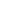 Диагональ экрана: не менее 15 дюймовРазрешение эрана: не менее 1920x1080 точекПроизводительность процессора (по тесту PassMark - CPU ВenchMark http://www.cpubenchmark.net/): не менее 8000 единицКоличество ядер процессора: не менее 4Количество потоков процессора: не менее 8Объем оперативной памяти: не менее 8 ГбОбъем накопителя SSD: не менее 256 Гб	Веб-камера встроенная: наличие	Наличие русской раскладки клавиатуры: требуетсяКоличество портов USB 3.0: не менее 2	Поддержка беспроводных соединений 802.11a/b/g/n/ac и Bluetooth версии не ниже 4.0:  требуетсяПредустановленная лицензионная операционная система с графическим пользовательским интерфейсом, обеспечивающей работу распространенных образовательных и общесистемных приложений: Windows 10 Pro (эквивалент не предусмотрен в связи с необходимостью обеспечения совместимости операционной системы с существующей инфраструктурой и корректной работы ПО, используемого заказчиком)Манипулятор «мышь» - наличие,Интерфейс - USB;Передача данных - проводная;Разрешение - не менее 800 т/д;Кол-во кнопок - не менее 3 (2 + кнопка-колесико).шт.12Видеокамера Видеокамера цифровая
Тип носителя перезаписываемая память (Flash), поддержка видео высокого разрешения UHD 4K, максимальное разрешение видеосъемки  не менее 3840x2160, широкоформатный режим видео - есть, матрица, тип матрицы CMOS,  кол-во матриц - 1, матрица не менее 20 Мпикс, физический размер матрицы - 1", 
Объектив фокусное расстояние объектива  в диапазоне не менее 9.3 - 111.6 мм, Zoom оптический не менее 12x, выдержка 1/10000 - 1/8 сек, диафрагма F2.8 - F4.5, диаметр фильтра  62 мм, 
ручная фокусировка-есть, 
стабилизатор изображения – есть, ЖК-экран - есть (не менее 3.5", не менее 1560000 пикс.), видоискатель - есть, не менее 1440000 пикс., баланс белого авто, предустановки, форматы записи 1080i, 1080p, максимальная частота кадров при съемке HD-видео 120 кадров/с при разрешении 1920x1080, режим Time-lapse – есть, запись в H.264, запись в MPEG4, запись в MPEG2; Время записи  не менее  370 мин с аккумулятором (режим записи с ЖК-дисплеем и XAVC HD 1080/60i 50 Мбит/с.интерфейсы AV-вход не менее 1, AV-выход, HDMI-выход не менее 1, выход HD-SDI, выход на наушники, микрофонный вход, Wi-Fi, NFC, запись на карту памяти – есть, поддержка карт памяти SD, MS минимальная освещенность не более 1.8 люкс, дистанционное управление, 
Комплектация не менее :  
- бленда объектива, 
- большой наглазник, 
- заглушка для разъема, 
- комплект разъемов для аксессуаров (разъем для аксессуаров, платформа для крепления, винты), 
- USB-кабель, 
- сетевой адаптер  и шнур питания (сетевой шнур),
-  аккумуляторная батарея,  
- зарядное устройство, - пульт ДУ,  
руководство по эксплуатации в печатном и электронном виде, шт.1Комплект штативКомплект Manfrotto MVTTWINGA состоит из видеоголовки MVH610A и алюминиевого штатива MVH612AH.Manfrotto MVH610AH является компактной и легкой видеоголовкой с широкой подвижной площадкой, позволяющей сбалансировать камеру с телеобъективами. Трехсекционный штатив Manfrotto MVT5612AH изготовлен из алюминия.Материал Алюминий
Количество секций 3
Резиновые наконечники штатива улучшают сцепление на всех напольных и грунтовых поверхностях.Два гидравлических картриджа обеспечивают очень плавное перемещение при панорамировании и в вертикальной плоскости.Максимальная высота не менее 154 см
Минимальная высота   не более 68 см
Длина в сложенном состоянии не более 75 см
Безопасная нагрузка не менее 5 кг
Серия 500
Головка Видео
Вес не более 3300 гВ комплекте поставляется мягкий чехол для хранения и транспортировкикомплект1Карта памятиКарта памяти microSDXC емкостью не 128 Гигабайт. Скорость чтения/записи   не менее 10хКлассификация по скорости записиClass 10Класс скорости	UHS-I U3Скорость чтения, макс. не менее 100 МБ/сСкорость записи, макс. не менее 60 МБ/сПереходник SD - наличиеВодостойкая	даТермостойкая	даСтойкая к рентгеновскому излучению	даГарантия не менее 120 мес.шт.2Компьютерное оборудование Тип- моноблок, монитор и корпус должны представлять единый конструктивный элемент;Корпус моноблока:Наличие не менее 2 шт встроенных стереодинамиков;Экран и колонки должны быть подключены без использования внешних разъёмов материнской платы моноблока;Наличие встроенной Web-камеры с разрешением не менее 1 Мпикс. Для возможности комфортного использования моноблока с дополнительным монитором, толщина боковых и верхней рамок корпуса моноблока должна быть не более 5 мм.Наличие не менее 2 шт разъемов USB на боковой панели корпуса;Для лучшей устойчивости, подставка моноблока должна иметь прорезиненные прокладки в основании.Экран моноблокаДиагональ - не менее 23 дюйма;Разрешение - не менее 1920x1080 пикс;Яркость - не менее 250 кд/м2;Угол обзора - не менее 178° по горизонтали, не менее 178° по вертикали;Процессор:производительность процессора (по тесту PassMark — CPU BenchMark http://www.cpubenchmark.net/): не менее 7500 единиц,Количество ядер - Не менее 4 штКоличество потоков- Не менее 8 штОбъем кэш-памяти - Не менее 6 Мбайт Базовая частота - Не менее 1.0 ГГцОперативная память:Тип ОЗУ - не менее DDR4 2400 МГц;Объем - не менее 8 Гб;Твердотельный накопитель:Емкость - не менее 256Гб; Тип –SSD;Сетевой контроллер:Не менее 1000 Мбит/сек;Беспроводная сеть WiFi – наличие;Встроенный модуль Bluetooth версии не ниже 4.2 - наличие;Разъемы:Не менее 2шт USB 3.0Не менее 2шт USB 2.0Не менее 1 шт HDMIНаличие RJ-45 LAN;Не менее 2 аудио портов;Блок питания:Тип - внешний;Мощность - не более 90 Вт;Предустановленная лицензионная операционная система с графическим пользовательским интерфейсом, обеспечивающей работу распространенных образовательных и общесистемных приложений: Windows 10 Pro (эквивалент не предусмотрен в связи с необходимостью обеспечения совместимости операционной системы с корректной работы ПО, используемого заказчиком)Мышь:Интерфейс - USB;Передача данных - проводная;Разрешение сенсора- не менее 800 точек на дюйм;Кол-во кнопок - не менее 3 (2 + кнопка-колесико);Клавиатура:Интерфейс - USB;Передача данных - проводная;Количество клавиш - не менее 104 шт;шт.4